Pertemuan 9PendahuluanPertemuan 9PendahuluanMicrosoft Excel merupakan program aplikasi spreadsheet (lembar kerja elektronik). Fungsi  dari  Microsoft  Excel  adalah  untuk  melakukan  operasi   menghitung, memproyeksikan,  menganalisa, dan mempresentasikan data. Bersinggungan dengan metode2 pembuatan tabel dan grafik yang sangat dibutuhkan sekali dalam penyusunan data2 perusahaan, hasil2 penelitian, maupun dalam pembuatan makalah pribadi.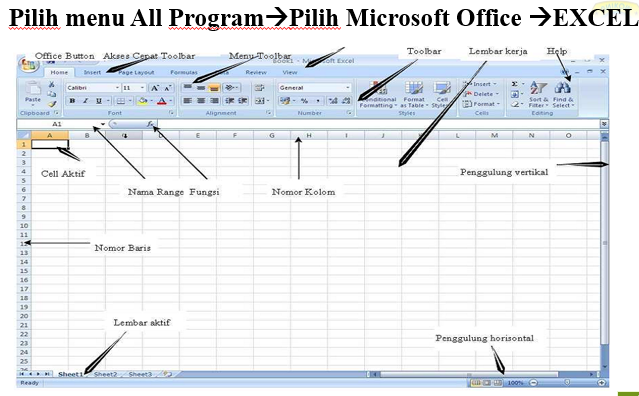 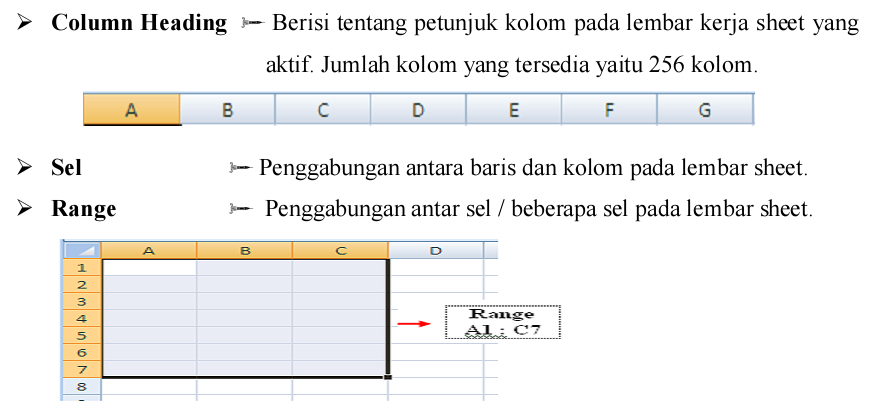 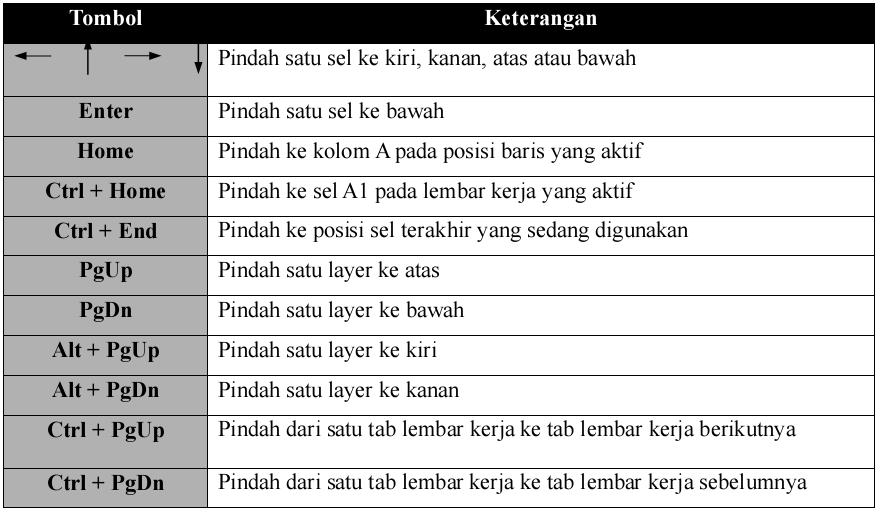 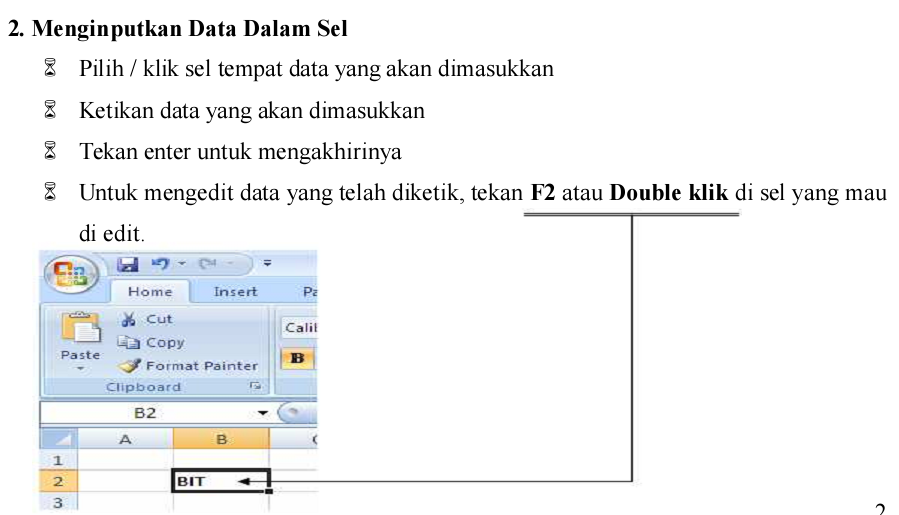 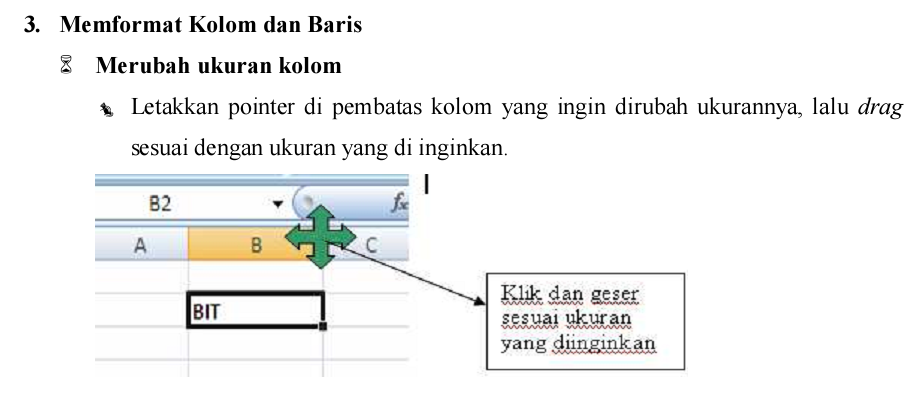 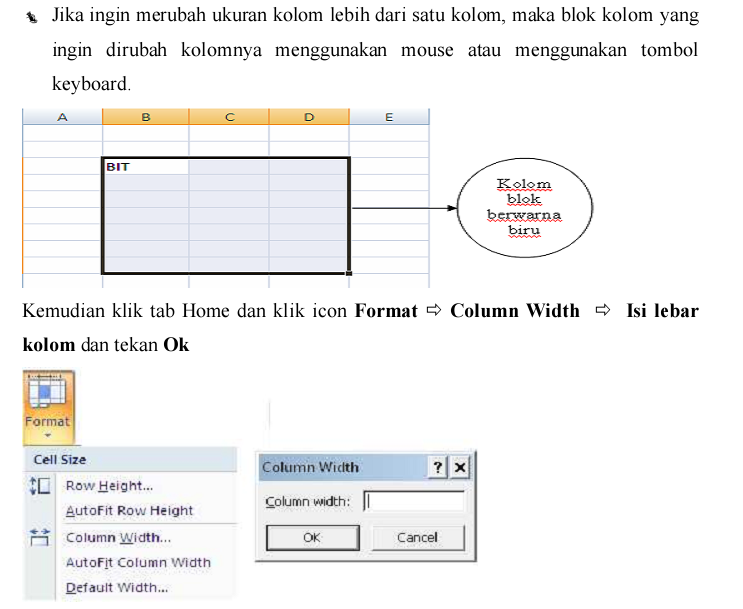 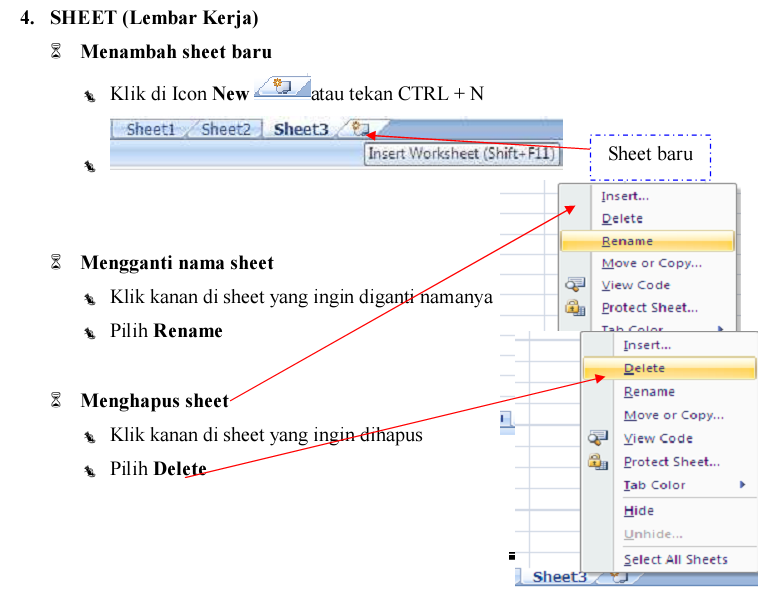 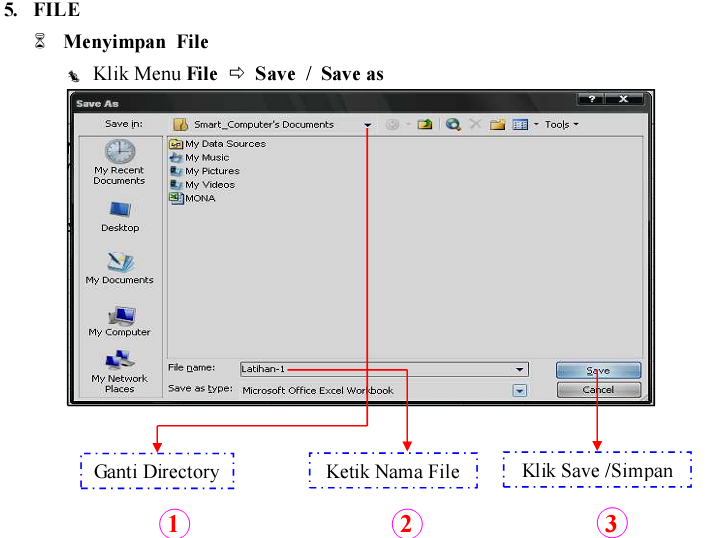 Pembuatan Sheet dan Properti di Exel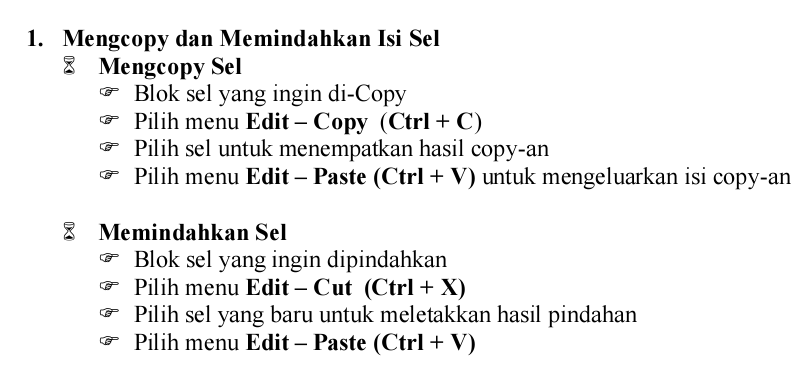 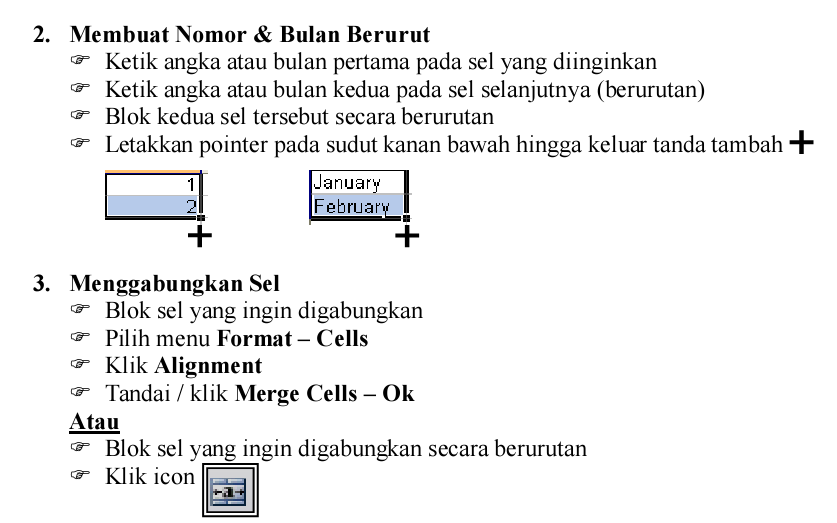 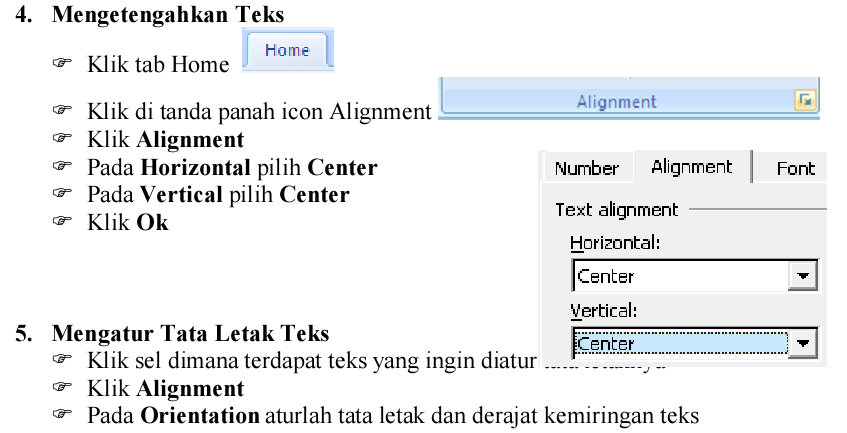 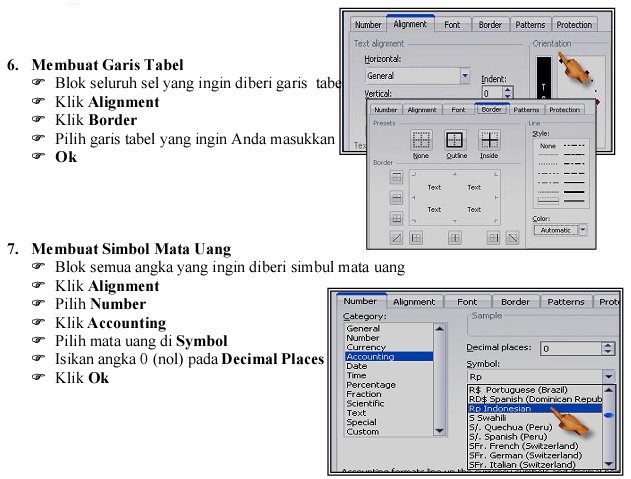 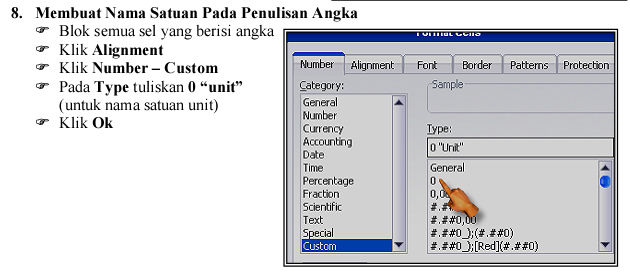 LATIHAN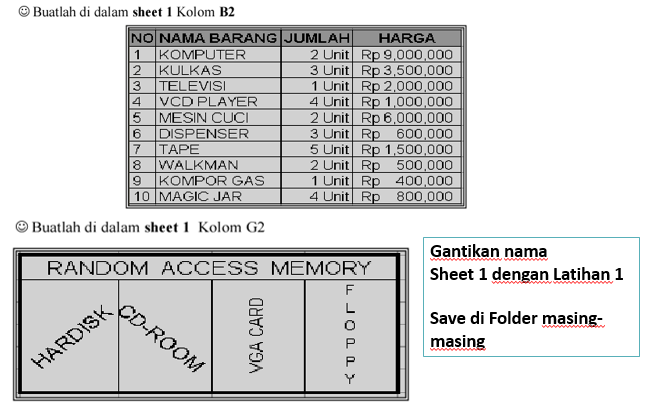 